การทำวิจัยสำหรับครูผู้สอน เลือกทำ 1 แบบการทำวิจัย แบบ “R to R” หรือ  Routine to Research เช่น  วิธีการแก้ปัญหาการเรียน  ปัญหาด้านลักษณะบางอย่างของผู้เรียนบางคน (Case Study) วิธีการเสริมแรง วิธีติดตาม แสดงความใส่ใจ หรือ กำหนดสัญญาเงื่อนไขเป็นต้นการทำวิจัยแก้ปัญหาการเรียน มีลักษณะใกล้เคียง R to R  เพียงแต่เป็นปัญหาการเรียนของผู้เรียนจำนวนมากขึ้น และต้องใช้วิธีการแก้ที่ต้องค้น คิด ด้วยหลักการ และหลักวิชา วิธีการแก้ปัญหา เช่น สื่อการเรียนการสอน / แบบฝึก / บทเรียนเสริม / กิจกรรมเพื่อนช่วยเพื่อน ฯลฯการทำวิจัยแบบ (ใช้) นวัตกรรม  การวิจัย (R & D) (ครูผู้สอนทำสะดวกมีประโยชน์พัฒนาผู้เรียนได้แท้จริง)แบบคิดค้น และสร้าง นำไปสู่การประดิษฐ์คิดค้นต่างๆ ประดิษฐ์ของใหม่เพื่อแก้ปัญหา หรือ พัฒนาสร้างสิ่งใหม่ที่ดีกว่า  แบบประยุกต์ใช้วิธีการ เช่น วิธีสอนหรือจัดกิจกรรมการเรียนรู้ / สื่อการเรียนรู้ที่ใช้เทคนิค IT เช่น online, learning, CAI, WBL ….. / การใช้การเสริมแรง / การสร้างแรงจูงใจให้คุณครูศึกษาจากคู่มือเล่มนี้ได้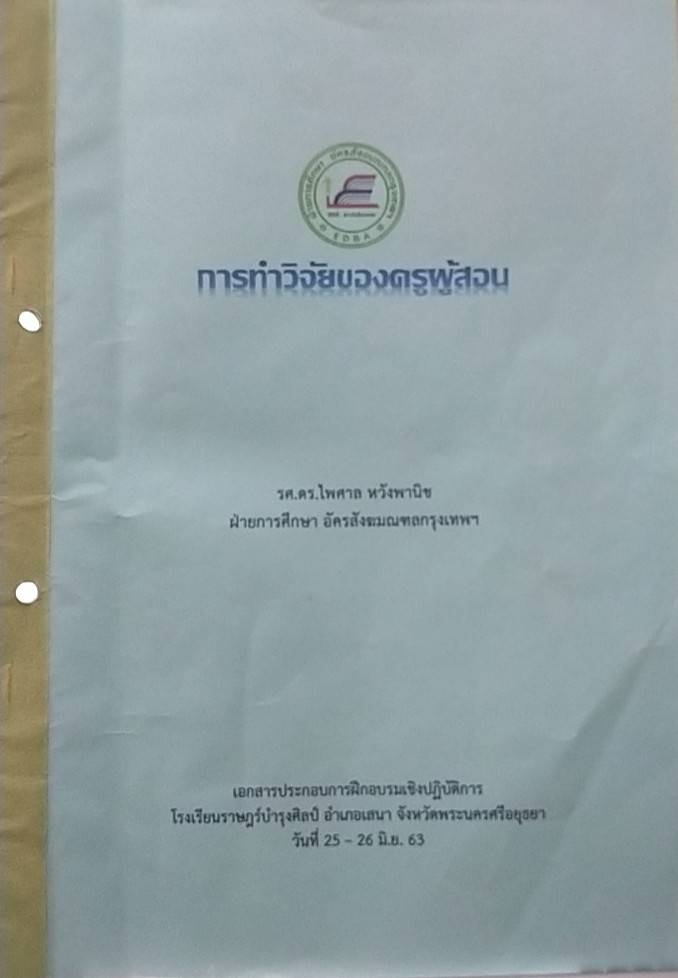 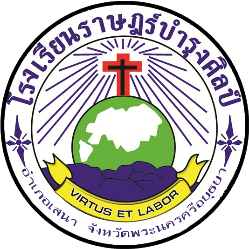 งานวิจัยในชั้นเรียนเรื่อง......................................................................................................................ผู้วิจัย......................................................ตำแหน่ง ครูกลุ่มสาระการเรียนรู้........................................................โรงเรียนราษฎร์บำรุงศิลป์สำนักงานคณะกรรมการส่งเสริมการศึกษาเอกชน กระทรวงศึกษาธิการปีการศึกษา 2565รายงานการวิจัยในชั้นเรียนชื่อ-สกุล ของผู้วิจัย …………………………………………………………………………….……………………………………………………………สาระที่สอน ………………………………………....…………… รหัสวิชา …………..…… ภาคเรียนที่ ……. ปีการศึกษา ……………ชื่อเรื่องวิจัย …………………………………………………………………………...................................................................................

ปัญหา (ที่เป็นต้นเหตุ)
………………………………………………………………………………………………………………………………………………………………………
…………………………………………………………………………………………………………………….………………………………………..………
……………………………………………………………………………………………………………………….……………………………………..………………………………………………………………………………………………………………………………………………………………………………
วัตถุประสงค์
1. เพื่อศึกษา ............ ผลการพัฒนาผลสัมฤทธิ์ หรือ พฤติกรรมการทำงานกลุ่ม หรือ ความพึงพอใจการจัดกิจกรรม อื่นๆ (ครูเลือกว่าจะใช้เรื่องใดก็ได้ ตัดข้อที่ไม่ใช้ออก)2. เพื่อศึกษาผลการใช้นวัตกรรม...........(ประดิษฐ์........เพื่อแก้ปัญหา...... / วิธีสอนหรือจัดกิจกรรมการเรียนรู้เรื่อง.......... / สื่อการเรียนรู้ที่ใช้เทคนิค IT เช่น online, learning, CAI, WBL ….. / การใช้การเสริมแรง / การสร้างแรงจูงใจ. )
ขอบเขตของการวิจัยในการวิจัยครั้งนี้ เป็นการสร้าง.........เพื่อส่งเสริมการ............. โดยใช้.........  เพื่อพัฒนาการ............................. ในการเรียนวิชา.......................ของนักเรียนชั้น................................. มีขอบเขตการวิจัยครั้งนี้จำนวนนักเรียนชั้น.................... จำนวน ........... คนใช้นวัตกรรม......................................................................
วิธีดำเนินการวิจัย ระยะเวลาดำเนินการ
          12 -15 ม.ค. 65	-  ศึกษาสภาพปัญหา และวิเคราะห์แนวทางแก้ปัญหา	19-23 ม.ค. 65	-  เลือกลุ่มเป้าหมายนักเรียนชั้น ............ จำนวน ...... คน	26-30 ม.ค. 65	-  ทดสอบความสามารถ........................ โดยใช้.............................                                (ผู้วิจัยทำการบันทึกคะแนน)	5 -15 ก.พ. 65	-  วัดความสามารถ.............................เป็นระยะ ใช้เครื่องมืออะไร เติม ................... 	16-27 ก.พ. 65	-  เก็บข้อมูล			-  สรุปวิเคราะห์ผลการวิจัย			-  จัดทำรูปเล่มการเก็บรวบรวมข้อมูล ผู้วิจัยได้ทำการเก็บรวบรวมข้อมูลของนักเรียนจำนวน 37 คน จาก......เครื่องมืออะไร............คิดเป็นร้อยละ ....................การวิเคราะห์ข้อมูล/สถิติที่ใช้ในการวิจัย ผู้วิจัยได้ทำการเก็บรวบรวมข้อมูลของนักเรียนจำนวน ....... คน จาก......เครื่องมืออะไร............คิดเป็นร้อยละ ....................ผลการวิจัย (อธิบายจากเครื่องมือหรือนวัตกรรมที่ครูใช้)
   		จากการศึกษา และวิเคราะห์..................................... เกี่ยวกับ.................................................. ระดับชั้น................................. ผลคะแนนจากการ....................ก่อนใช้นวัตกรรม.....คิดค่าร้อยละ ได้เท่ากับ ...............  และ ผลคะแนนจาการ.......................หลังใช้นวัตกรรม..... คิดได้ค่าร้อยละ ............... แสดงให้เห็นว่านักเรียนมีพัฒนาด้าน......................................เพิ่มขึ้นจากเดิม นักเรียนสามารถทำคะแนนได้ดีตามลำดับเป็นที่น่าพอใจ และจากการวิเคราะห์ผลการทดสอบเป็นรายบุคคลยังพบว่ามี...................................................... ซึ่งจะต้องมีการวิเคราะห์เป็นรายบุคคลต่อไป	การเสริมแรงขณะปฏิบัติกิจกรรมช่วยให้นักเรียนมีกำลังใจ และทำงานได้คะแนนดีขึ้นข้อเสนอแนะ1.........................................................2...........................................................3...........................................................ตารางสรุปการประเมินผล....................................ของนักเรียนชั้น.......................... (ครั้งที่ 1) หรือ (ก่อนเรียน)ตารางสรุปการประเมินผล....................................ของนักเรียนชั้น.......................... (ครั้งที่ 2) หรือ (หลังเรียน)เลขที่ชื่อ-สกุล...............................................................................................................................................................รวมร้อยละเลขที่ชื่อ-สกุลเลขที่ชื่อ-สกุล...............................................................................................................................................................รวมร้อยละเลขที่ชื่อ-สกุล